The Mission of the Rock Creek PTC is to strengthen the relationship between school and community in order to enhance the educational experience of every student.  The PTC will raise funds to support educational opportunities and supplement the needs of the school to promote academic, cultural, and enrichment activities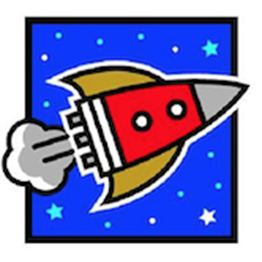                                                              5.17.2023 at 7:00pm                                                  General MeetingIn attendance:Marianthe Tufts PTC PresidentBecky Erion SecretaryAlison Reta Toshima Communications CO-ChairDavid Westhora PrincipalJamie Kuu TreasurerMichelle Schimpke Social Worker for RC ESJP Zbylut First VPBeth Keebler Communications CO-ChairSakina Abdul Haqq – 2nd VPChanel Sheragy Past PresidentGuest Speakers – Michelle Schimpke and Ashley ArmsbyOfficially starting meeting at 7:05pmDemonstration was recorded and will be posted on the PTC website. Slide show on social emotional learning – Kindness in the classroom. Lessons are tailored by age, classroom and situations, and interest. One on one counseling also occurs, small groups. The PTC funds Ms. Schimpke and Ms. Armsby’s work. Official Meeting business started at 7:30pm. The Minutes reviewed and approved. A motion was made by Jamie Kuu, and Beth Keebler. The April Minutes general meeting were approved. MT went over the different events in April. OMSI event at Rock Creek and Kindy orientation. Snacks, t shirts and water bottles were passed out. Staff appreciation and Zoo field trip was a huge success!Four key events happened within the month. Year End Wrap Up: Provide a holistic wrap up of the year and the financial standing, volunteers needed for the year.  Plus board transitions. The planning will occur starting in August. They will work through the end of the school year and take all of July and half of August. Chanel Sheragy – to talk about board selection process. She put the form in the chat for everyone to vote on board member positions. Voting initiated. SAVE THE DATE!Fun Run – Free event – donations welcome, though not required. Carnival May 255th grade celebration events start in June.June 2 – last Pape Murphy’s pizza event. Read and Rock and Stem event June 8th and picnic and eat as a family.June 9th – Meating Place Fundraiser – 50% of profit with this fundraiser. Field Day!Financial Update – Treasurer ReportCheckbook balance is $75,000.00 Actual income is $48,000.00 and what is left over is from COVID. Expenses have been higher than usual.Total program and expenses under budget. We have a $10,000.00 we are working with the school to possibly spend or carry over for the next year. Chanel – results for future board members: MT as President, JP as 1st President, Beth and Alison as communication chairs. Open positions: secretary, treasurer, and 2nd VP. Spring Carnival: updateFace painting – Kona Ice- carnival games- inflatable obstacle course- dunk tank- games out on the track-volunteer positions are being filled- It should be a fun experience for all. Siblings of students are welcome. Jazzy jars sold by 5th grade for extra funds. Cake walk in cafeteria. Update: Family Fun Run this Sunday. This donation is for the track preservation fund.Update from David: The kids are really excited for carnival. OMSI was a blast. The Zoo was a success. Another assembly experience. The school is super busy. The Camp Achieve – Emily Bernson is the coordinator for Rock Creek. Really want to encourage you to talk to your friends and other family. Tuesday May 30 at Westview High School – for the Superintendent and school district a info session. The community listening session. 6:30pm at Westview HS.Student council has been working hard over the last few months. They want to do a career week June 5-9. This is kid led. Principal has facilitated and guided it. They want to create posters and flyers. Recruit the families to come and share with the class. The job expo David participated in. If there is over staffing at one school then staff can see what other schools are about. David interviewed 8 teachers with possibility of teacher transfers. Staffing changes are occurring right now. Goals and schedules are being discussed. I enjoyed the planning process of school planning. Creating opportunities for families to be more involved in the community. Kindergarten academy and camp achieve. MT opened the floor for questions. No questions. MT officially called the May meeting to a close. 8:09pm. 